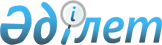 "Қазақстан Республикасындағы сыбайлас жемқорлыққа қарсы іс-қимыл жөніндегі 2011 - 2015 жылдарға арналған салалық бағдарламаны бекіту туралы" Қазақстан Республикасы Үкіметінің 2011 жылғы 31 наурыздағы № 308 қаулысына өзгеріс енгізу туралы
					
			Күшін жойған
			
			
		
					Қазақстан Республикасы Үкіметінің 2014 жылғы 22 қыркүйектегі № 999 қаулысы. Күші жойылды - Қазақстан Республикасы Үкіметінің 2015 жылғы 14 сәуірдегі № 234 қаулысымен

      Ескерту. Күші жойылды - ҚР Үкіметінің 14.04.2015 № 234 қаулысымен.      Қазақстан Республикасының Үкіметі ҚАУЛЫ ЕТЕДІ:



      1. Қазақстан Республикасындағы сыбайлас жемқорлыққа қарсы іс-қимыл жөніндегі 2011 - 2015 жылдарға арналған салалық бағдарламаны бекіту туралы» Қазақстан Республикасы Үкіметінің 2011 жылғы 31 наурыздағы № 308 қаулысына мынадай өзгеріс енгізілсін:



      көрсетілген қаулымен бекітілген Қазақстан Республикасындағы сыбайлас жемқорлыққа қарсы іс-қимыл жөніндегі 2011 - 2015 жылдарға арналған салалық бағдарламада:

      «7. Бағдарламаны іске асыру жөніндегі іс-шаралар жоспары» деген бөлімде:

      реттік нөмірі 60-2-жол алып тасталсын.



      2. Осы қаулы қол қойылған күнінен бастап қолданысқа енгізіледі.      Қазақстан Республикасының

      Премьер-Министрі                           К. Мәсімов
					© 2012. Қазақстан Республикасы Әділет министрлігінің «Қазақстан Республикасының Заңнама және құқықтық ақпарат институты» ШЖҚ РМК
				